AlbaniaAlbaniaAlbaniaNovember 2024November 2024November 2024November 2024MondayTuesdayWednesdayThursdayFridaySaturdaySunday123456789101112131415161718192021222324Alphabet Day252627282930Independence DayLiberation Day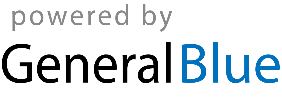 